（就労先用）移行支援シート令和新訂版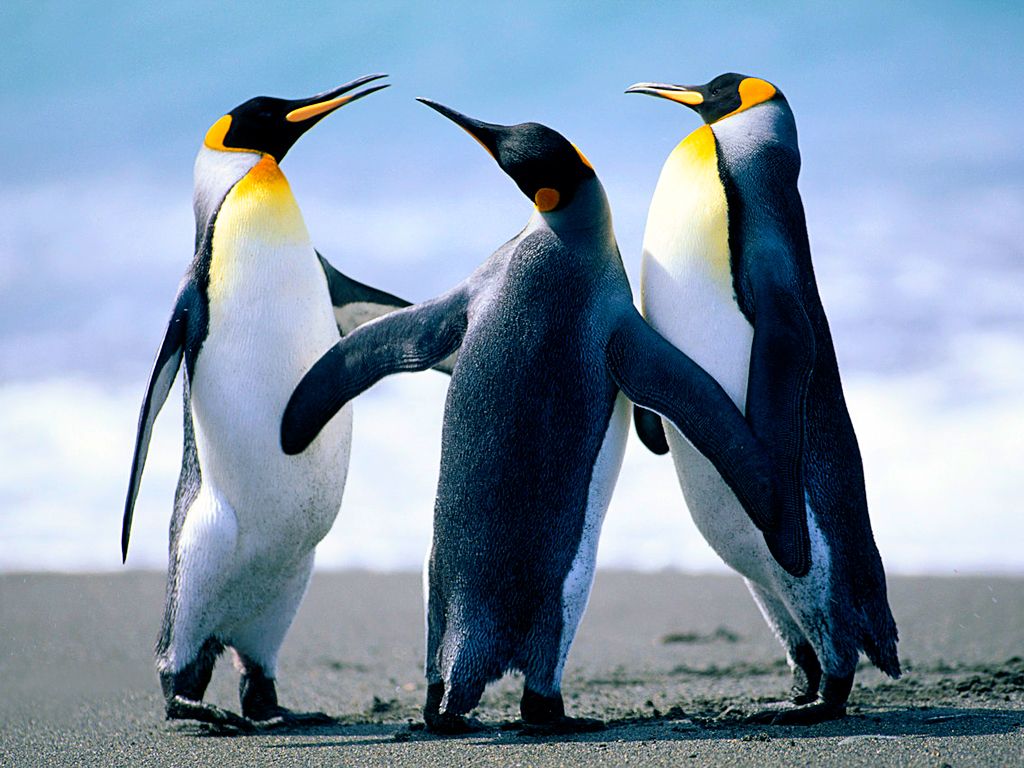 東近江地域障害児（者）サービス調整会議発達障害地域支援体制整備部会移行支援シート　　　　　　　【 高校→就労先 】このシートの内容を就労先や関係する支援機関と情報共有し、支援を進めることに同意します。　　　　　　年　　月　　日 　署　名（本人または保護者氏名　　　　　　　　　　印）移行支援シート①　本人・保護者が記入移行支援シート②  学校が記入      【 高校→就労先 】移行支援シート③    本人が記入    【 高校→就労先 】移行支援シート④                       【 高校→就労先 】　支援機関・関係機関が記入フリガナ　氏名 　　　年　　月　　日生 　　　年　　月　　日生       年度    卒　業住所・連絡先〒　　　　　　　　　　     Tel．〒　　　　　　　　　　     Tel．〒　　　　　　　　　　     Tel．〒　　　　　　　　　　     Tel．保護者氏名 緊急連絡先Tel.出身校名住所・電話〒　　　　　　　　　　     Tel．〒　　　　　　　　　　     Tel．〒　　　　　　　　　　     Tel．〒　　　　　　　　　　     Tel．担任・進路        将来の生活についての希望私の希望親の願い 氏　名    領　　域  これまでの支援内容および今後必要と思われる支援内容【健康・身体機能】【生活】【社会性・行動】【読み･書き･計算】【興味･関心や余暇】 氏　名 【がんばりたいこと】【通勤の方法と　　　気になること】【得意なこと】【苦手なこと】【お願いしたいこと】【　　　　　】 氏　名   機関名と連絡先 これまでの支援内容および期間　担当者